РЕLІЗЕНИЕ  ВАРИАНТА 15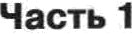 їішіеі• ва поеад ст'ов'г 200 рубаеЅ. Itanrie вавбольтее яясло билетов можво будвт пупвтт•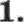 ва 1000 рубяей посяе повытеввя qeвia бвлета ва 15% ?Решвввв200 р. — 1000/«х   100 = 200	115100a  =  23 000:с =  230 (р.) — цева ва  бвлет после повышеввя  цевм ва 15% .-	4    250 =  8-20;  6    230 =  1150 > 1000На рвоувне жврвымв то9вамв поивааво суто•івое колв9еетво оевднов, выввдавтвх в МОсНве с 5 по 18 иарга 20lй года. 30 m@BI30BT&1IB уквsвіваіотся чвсла месяца, по вер- тшtалв — появяество оовднов, ваіпавтвх в соответствующтNl девъ в мжялвметрах. Для вагаядвостя жврвые muкв ва рвсувпе соедввеввт лвввей. Опредеавте по рвсувву, na- кого 'тпела впервые втяпвло 3 мвллвнетра осадков.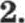 РеzаеввеЧимв меседа5   6    7   8   9  10 11 12 1314 15 16 1718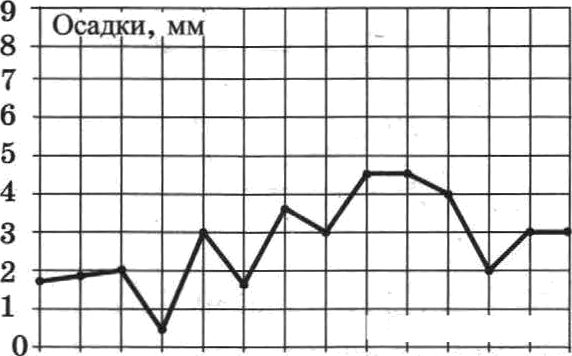 ho  расувку  вsт/tво, ято 3 ввллвметра  освgхов  впервые выввло б-тю явслв.llайдвте тгяощадь параяяеяогракма, есяв две em еторовы раввтя l4 в Я0, а угол мещду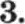 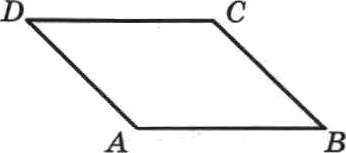 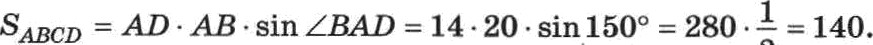 Огвег: 140.105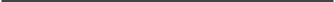 Стрелок стреляет в мишевь 3 рава. Вероятность попвдвввя врп наждом выстреле равва 0,8. Нвіlдвте вероятвость того, •іто стрелок вронвхвётся все 3 рвла.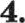 РешевввТак пак реаультатві каждого ввістрела веааввовнві друг от друга, тп ны можеи вряме- ввть теорему унвожеввя вероятвостей для веааввспмыа собьггвй. Вероятвость щюмаха прв паждои выетреле рввва q = 1 — р -- I - 0,9 = 0,1 . Вероятвость промахвутьея трв раларавва 0,1 - 0,I - 0, 1 = 0, 001 .Ретвте ураввевпе  17"	1   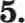 Ретаеввеіт      - (тт—°)“17““ =17"“2z + 3 = -2zz = --0, 75Ог•ет: —0,75.В  параллелогрвнме ABCD  высота,  овущеввая  вв  сторову  AB,   рввва  12, AD  =  l3. Hafi-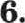 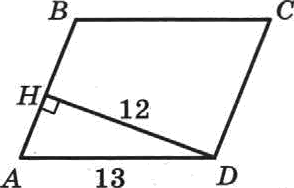 РешеввеW   + ТВ  ——180° => ТВ   —- 180° — Ш;   вin В  ——віп(180° -  А)  = віл Я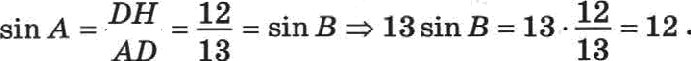 7.	На рвсувне взобратевія графвк фувтювв р = /(z) в каеательвая и вему в mune с абс-цвссой  xi . Наіідвте   f’tn -)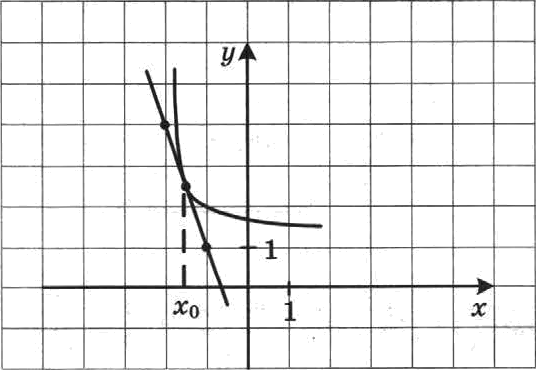 По  теометрияесловту  смыслу  вровзводвой  f’(ъI рввво  угаовожу  ковффвдлевсу   лвса- телъвой,  тгроведеввой тt г рафв т‹у Феи	h  =  find   •   тояяе  с  абсдвссой  з:о. По  рвсувку ввдво,  ято  втот  ут'совой  иоаффвqвевз'  равев —3.Іlяоірадь Фповоіі  поверхвоств  qвлввдра  равва  24s , а его выеога  равва 4. Найдтгге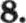 Рвтевве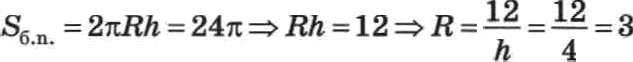 О  =  ЗА - 6.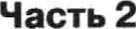 Наїідвте зваиевве вьграже	 	in 113’С0Я11З° Ретевве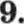 2lвin11З°сов11З° _ Я1віп11З°оов 113° _ 21віп11З°сов11З° _ 21 = 10,5.вЫ226°	sin(2 113°)	2sinl1З•сов1lЗ°	2Огвет: 10,5.     Аееомобвлъ, дввясутqайся в ввчвлъвый жоыевт врежевв со скоростъю с›о = 30 м/с, ва- явл  торвожевве  с  востояваыы  услоревяеы   в  =  6  ы/с’.  Зв  I  сехувд  аосле  вв'твлв тор-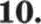 нояtеввя ов npozoдuт путь  S = uдi — "'   (м). Опредеявте  время,  вpomeдmee  от ваиалаторвожевяя, есяв вsвессао, 9то за вто вреыя ввтоыобвлъ проехал 48 метров. Ответ выралвте  в сехуадах.РетеввеЗі' — 30t + 4B = 0’-ix+ie=oZJ = 100 — -4ј	10 1616 = 36Из   фвввческпх   соображевяй   (яврез   5  секувд   ввтонобвль   оетввоввтся)   вервый ответ:Автомобиль дввгвлся половину вреневв со скоростькі 80 пн/•т, а вторут половвву вре- невя — со еиоростыо 100 нп/'т. Наіідтгге средвюят споріють автомобиля ва всём путн.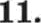 107Pemeaae-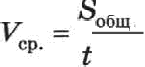 Огввгі 90.80	+100=	=90(ки/ч)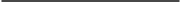 Наіідвте вавмевьтве  зваяевве фувнqвв  у = 7z  — 7 In(z + 5) + 8,8  ва отрезке [-4,fl; 0].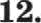 Ретевве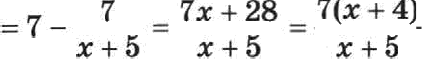 Твк   хвк   область  ооредеяевав  фувкqвв схежу  воведеввя  фувктцтв в  её вролзводаоft: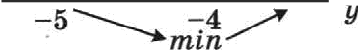 у(—4) = —28 — 7ln1 + 3,8 = —28 + С,8 = —24, 3Огвет: —24,2.+‹о),  то янееи следуккqую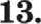 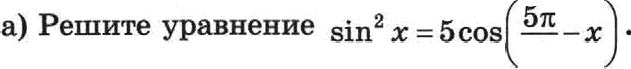 6) Наіідвте все корвв втого ураввеввя, прввадлежащве вромежутну ДО;5я].Ретовве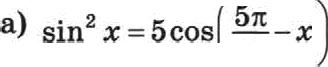 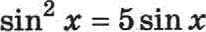 віп' z —s5віп    = 0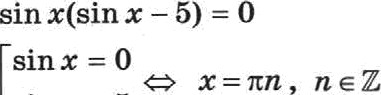 6) 0 mi й 5п 0й п S 5Твнзнак	С Z  ,  то  ii  е   {(ї; 1; 2; 3; 4; 5}.Поsуяаем  норвв  0;   к ;  2п ;  3 п ;  4 к ;  5п . Ответ: а)  nzi ,  п u Z ; 6) 0;  я ; 2 п ; Сп ; 4 п ; 5в .В праввлъвоіі треугояьвой првпне АВАНС , оторовтя оевоваввя которой раввк 2, а боновые рёбра 3, ваіідвте раестявве нежду врямьтмв	в  BC .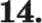 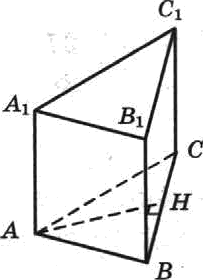 MxocmoeiAB)üoepoesAnnyaspxspWpyAAnups	(BC ) -  BCAH =	- BH’   =	4 — 1 = BS .Peeerre aepaaeaczao:	4 —  '  (i + s	+  •)	o.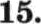 Pemesne*a-*xa+*›*+ix*+a›zo(2-s\2+s)>0(*+lXm+4)zO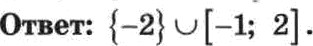 ie.B npaxoyroaee+ia zpeyrixween A8C  c npsweiu  yraou A  e  naiezawa AB  =  2; XC  = 6 ons-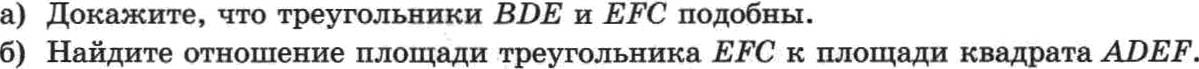 Pemeaiie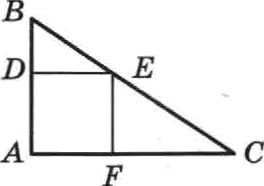 a) Tax nam ADHD — itaagpar,  zo WTIü -  HTC	= 80°.O£	XC, cnefioaarezseo, ISO	-	CF  n	noos	sae	e  yr	ape nepece'ieoxa  na- panaeasanix  npnwiax OK  a AC  eeuytqeii BC in 2YBZIO		AZIAC  no ,guys yraaw.6)  Tlyczn  c'ropoaa  itaa   iaea  paeaa  z,   ior,ga   BD  = 2 — v,  Z'•C =  8  — s.   Hcxogu  na  toro, wro (2 — x) (6 — x)  = x'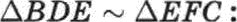 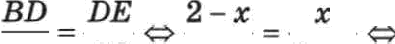 l2  — 8s  + z'  = s'  in z = 1,52  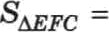 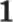 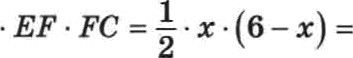 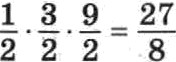 = 1,5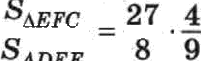 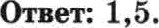      Иваа ло9ет взятьв лредт' 1 влв pyблeft. Іlогавтевяе лредвта ттроясходвт рвзв тюд рав- выжк сушыамв (кроже, жожет быгъ, вослед;веё) восае вачасаеваа ароqевтов. IIpoqeaт- ввя стаехв 10% тюдовых. Па лвкое миввыалъвое лолеяество ает Иввв ыоаsет ваятъ xpe- дит, ято0ы ежелодвъте выттласы ве аревыtввлв 250 сътсея рубяеё?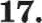 РешеввеОяевіщво, для того ятобьт погаевть пщщіт нак можво быстрее, Ивав дояжев ежегодво выпла'тивать бавку макспмальво подъёмвую рая себя сувму. По уоловят задаяв ата сумма составляет 250 тысяя рублей. Павншеи щшевие с помощью  таблвцы:В поеледвей строяке врііневяется метод оцевни, 'ітобм ве еявтать 100/o от 84 235.  Mia строго  поквлалв,   ято  5  нeт  Иваву  ве  хватвт  для  возвращеввя  нщдята,   а  6  лет  —  хва-Ответ: 6.Наіідвте все зва'теввя в, пря котрык область опредепеввя  фувндяя_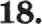 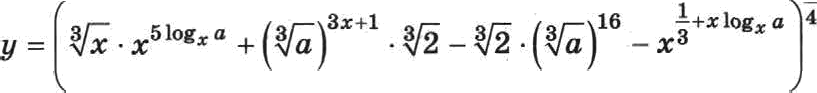 содержит  ровво  два  целык явсла.Ретевяе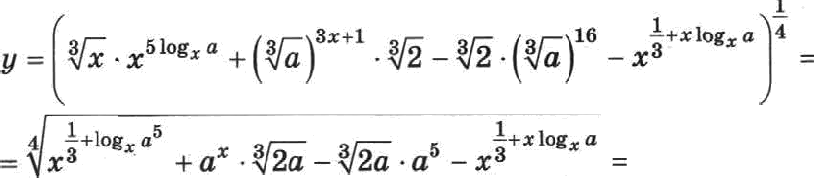 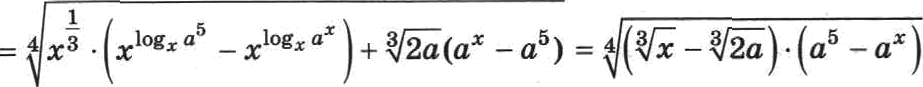 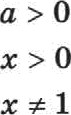 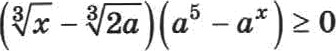 Прв   о е (0;1)  поеледвее  веравевство  спстеиы вквіівалевтво(z — 2n)(z — 5) > 0 ю	  — ве удовлетворяет  условяю аадаяв. При  о =  1 это веравевство верво для  z  Е ((1-, 1) U(1;+‹ю)  — тоже ве подходит.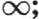 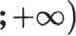 Прв п >  1  z  е [2n; 5]  (влв [5; 2o],  ecaп  2a >  5 )110Область определения будет содержать ровво 2 целых числа,  если 2n е (3; 4]	п е (1, 5; 2]2в е [6; 7)	о  е [3;3,5)Ответ:  п о (1, 5; 2)	[3;  3, 5).Ретите  ураввевие   z'  + 3 = 7y   в  целых числах.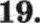 РешевнеОстаток  от  делеяия ва 7Тан  как  7y  =  z'   -1-  3  делится  на  7,  то  или  z  =  7ë  +  2 или  z  =  7è  +  5,  где   ё  С Н .При  z  =  7è +  2i	7y  =  49b’  +  28a  +  4  + 3у  =  7è'  +  4è  + 1При    х   -   7ë +  5:	7// -  49#’ +  T0/z + 25 + 3у =  7b' +  10# + 4Ответ: (7# +  2; 7b' +  41t +  1); (7è + 5; 7b’ + 10b +  4),  it С Н .11 1РодДолг Ивава бавтtу до ваиислевия вроqевтв   (рубли)Долг Ивава бавку после вачзтслеввя проqевтов (руЬли)Долг Пвава бавну после ввесеввя вы суннм ежегодвого тшатежа (рублв)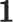 1 000 0001  100 000850 000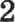 850 000835 000885 000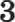 685 000753 500503 5004503 500553 850303 850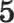 303 850334 23584 235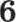 Мевьше 100 000Мевьше  110 0000>0123456z'0142241z 2 +33405504